Material SuplementarioEdad y crecimiento de mojarra (Eucinostomus currani) en la costa del Ecuador basado en análisis de otolitosMichelle Schuiteman1, Andre R Dos Santos2, Luis E Domínguez-Granda3, Andrew Kinziger1, Jose R Marin Jarrin1*1 Department of Fisheries Biology, Cal Poly Humboldt, Arcata, California, Estados Unidos de América. 2 Centro del Agua y Desarrollo Sustentable, Escuela Superior Politécnica del Litoral (ESPOL), Campus Gustavo Galindo, Guayaquil, Ecuador3 Centro del Agua y Desarrollo Sustentable y Facultad de Ciencias Naturales y Matemáticas, Escuela Superior Politécnica del Litoral (ESPO) Campus Gustavo Galindo, Guayaquil, Ecuador* Autor de correspondencia. Email: jose.marinjarrin@humboldt.edu Tabla Suplementaria S1. Valores promedio y desviación estándar de los parámetros físico-químicos registrados para cada localidad durante 2016–2017.Suplementaria S1. Fotografía de la mojarra de bandera del Pacífico (Eucinostomus currani, 13.6 mm de longitud estándar [LE]) y su otolito de lapilli. El espécimen fue recolectado durante el período de estudio en una zona de rompientes de playa arenosa del Golfo de Guayaquil, Ecuador.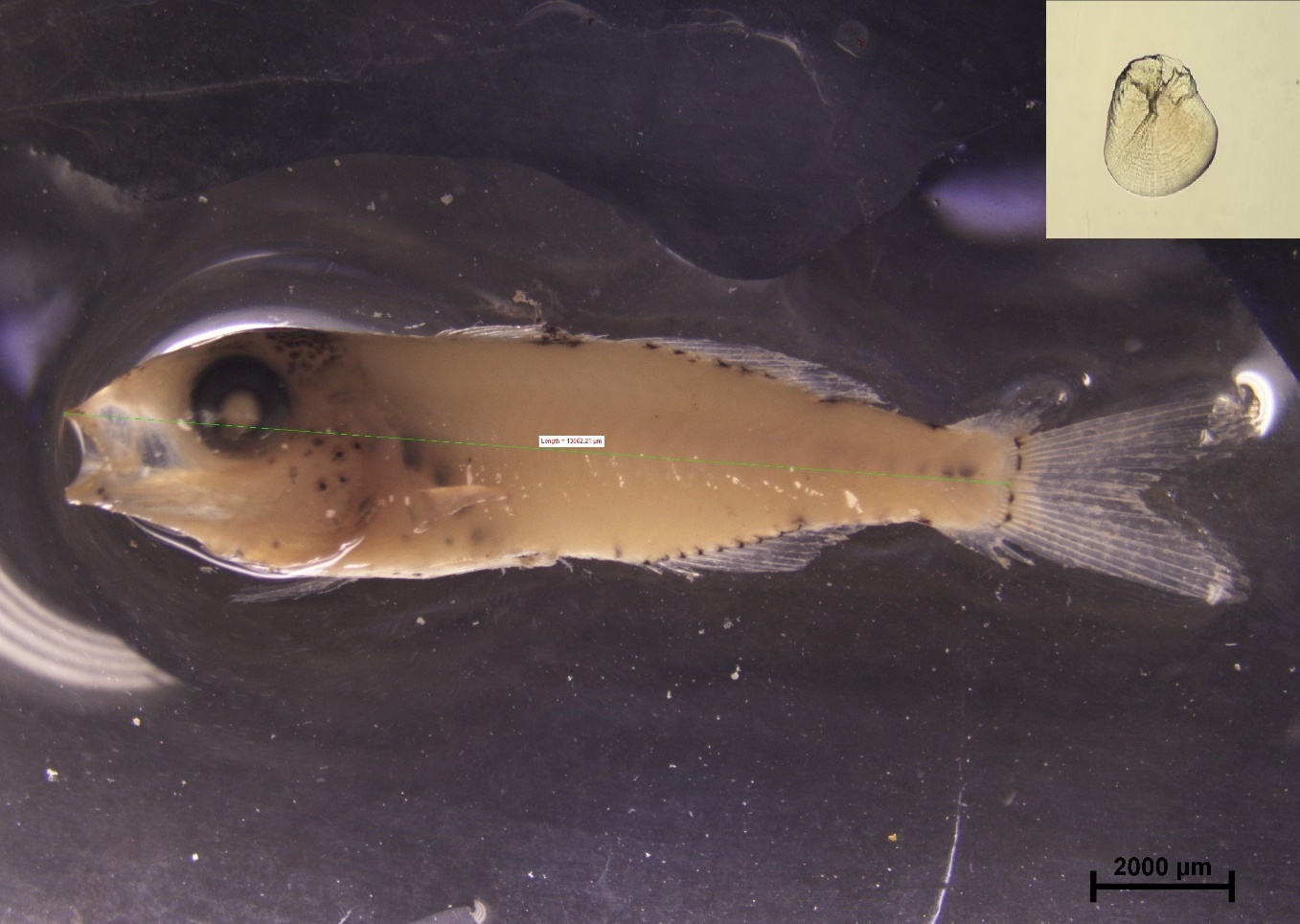 Variables AmbientalesUbicación del MuestreoUbicación del MuestreoUbicación del MuestreoVariables AmbientalesDataPlayasChipipeTemperatura del Agua (°C)26.69 (±1.9)26.87 (±1.7)25.4 (±2.1)pHConductividad (ms/cm)Oxígeno Disuelto (mg/l)Oxígeno Disuelto (% sat)TDS (mg/l)Salinidad (PSS)NitritosFosfatosAmonio8.04 (±0.5)46.93 (±6.4)6.08 (±1.8)89.74 (±23.9)22.89 (±3.8)30.96(±4.6)0.02 (± 0.01)0.03 (±0.02)0.02 (±0.01)8.17 (±0.2)49.33 (±3.6)7.25 (±3.1)105.38 (±39.8)23.50 (±2.3)31.61 (±3.2)0.010.06 (±0.1)0.05 (±0.04)8.21 (±0.5)51.72 (±2.3)7.41 (±2.4)107.82 (±31.3)25.10 (±2.1)34.61 (±1.8)0.02 (±0.01)0.03 (±0.02)0.04 (±0.04)